LIGO Laboratory / LIGO Scientific CollaborationLIGO-T2100299-v3	LIGO	8/17/2021Test Procedure for IO Interface BackplaneMarc Pirello, Daniel SiggDistribution of this document:LIGO Scientific CollaborationThis is an internal working noteof the LIGO Laboratory.http://www.ligo.caltech.edu/IntroductionThe following Test Procedure describes the test of proper operation of the PCIe Timing Interface.S/N  ________________________ 		Tester ____________________________________Date ________________________Test EquipmentVoltmeterOscilloscopeFiber from a Timing Master/Fanout (optional), Windows PC with open motherboard with at least 1 PCIe slot free. Alternatively, use a PC with a PCIe extender like the Adnaco.Extra PC ATX power supplyAdapter: Dual PSU power supply 24-pin adapter cable for ATX motherboard, and2 test adapter board for backplane, D2100184.Breakout Boards – DB25 if neededPreparationsPC needs to run Windows 10, 64-bit, no secure boot. Install the device driver for LIGO Timing.Install the LIGOTimingApp program.Install a PCIe timing board in the PC and make sure the driver is loaded (it should show up in the Device Manager as “Timing > LIGO Timing Device”).CautionWhen connecting test adapters, backplanes and daughter cards, it is important that the correct FPGA program is loaded. Otherwise, it is possible to short two outputs together which can potentially damage the board.The backplane, D20000297, daughter board, D2000331, and the GPS expansion module, D2000301, require the FPGA timing code, E2000337.Backplane TestSetup the backplane with the extra ATX power supply and with the dual PSU Power Supply 24-pin adapter cable. Turn on the power.Check the voltages and LEDs on the backplane.TP7 (+12V) ____________________			TP3 (+3.3V) ____________________TP10 (+5V) ____________________		LED DS1 (green)		
 	LED DS2 (green) 	LED DS3 (green)    Insert PCIe board into PC, connect the DB37 cable. Run the LIGO Timing App program and make sure it is running. Set the frequencies of the backplane slots (Converter tab) to 16, 17, 18, 19, 20, 0, 15, -1, 14, and 13. Enable all slots. Set Out1 and Out 2 in the fields with white background.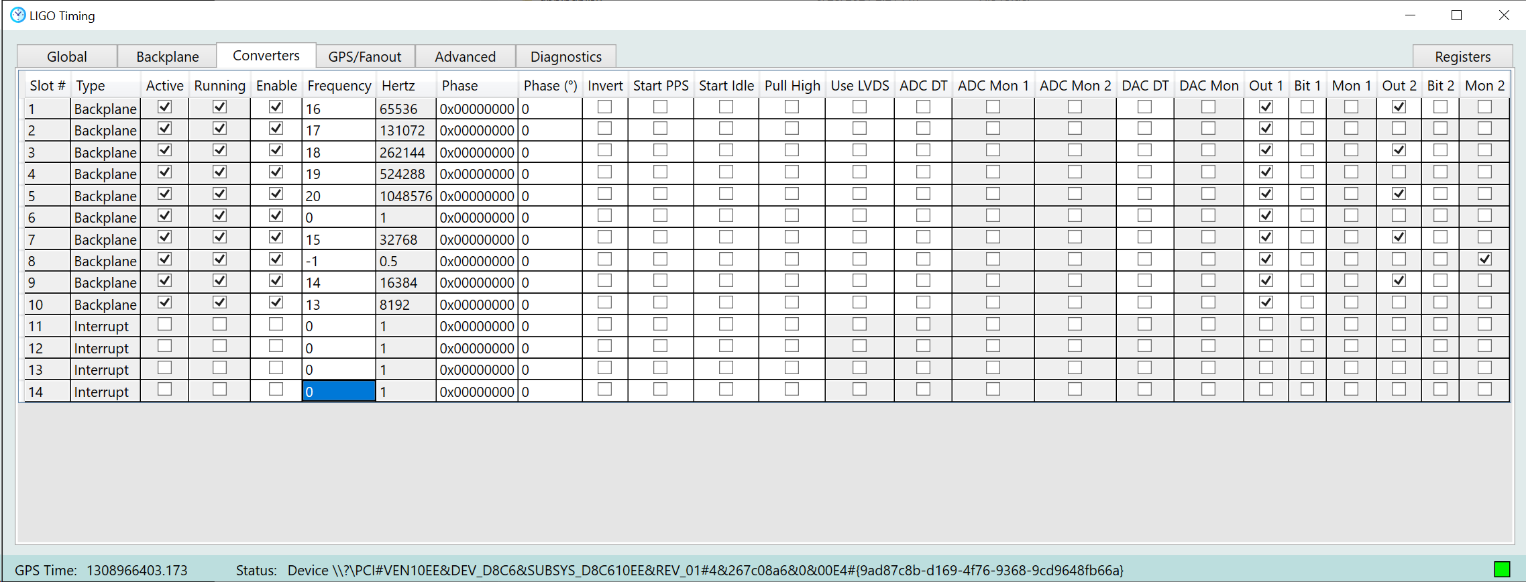 1: Device driver connected   				 Nominal: greenMake sure the backplane is enabled:2: All enabled                    				 Nominal: check3: All running                     				 Nominal: green4: Press watchdog button, and check the watchdog go green for ~2 sec.5: Watchdog indicator          				 Nominal: 2sec-green6: Short pins 1 & 2 on P3 header  			 Nominal: Temp Alarm goes red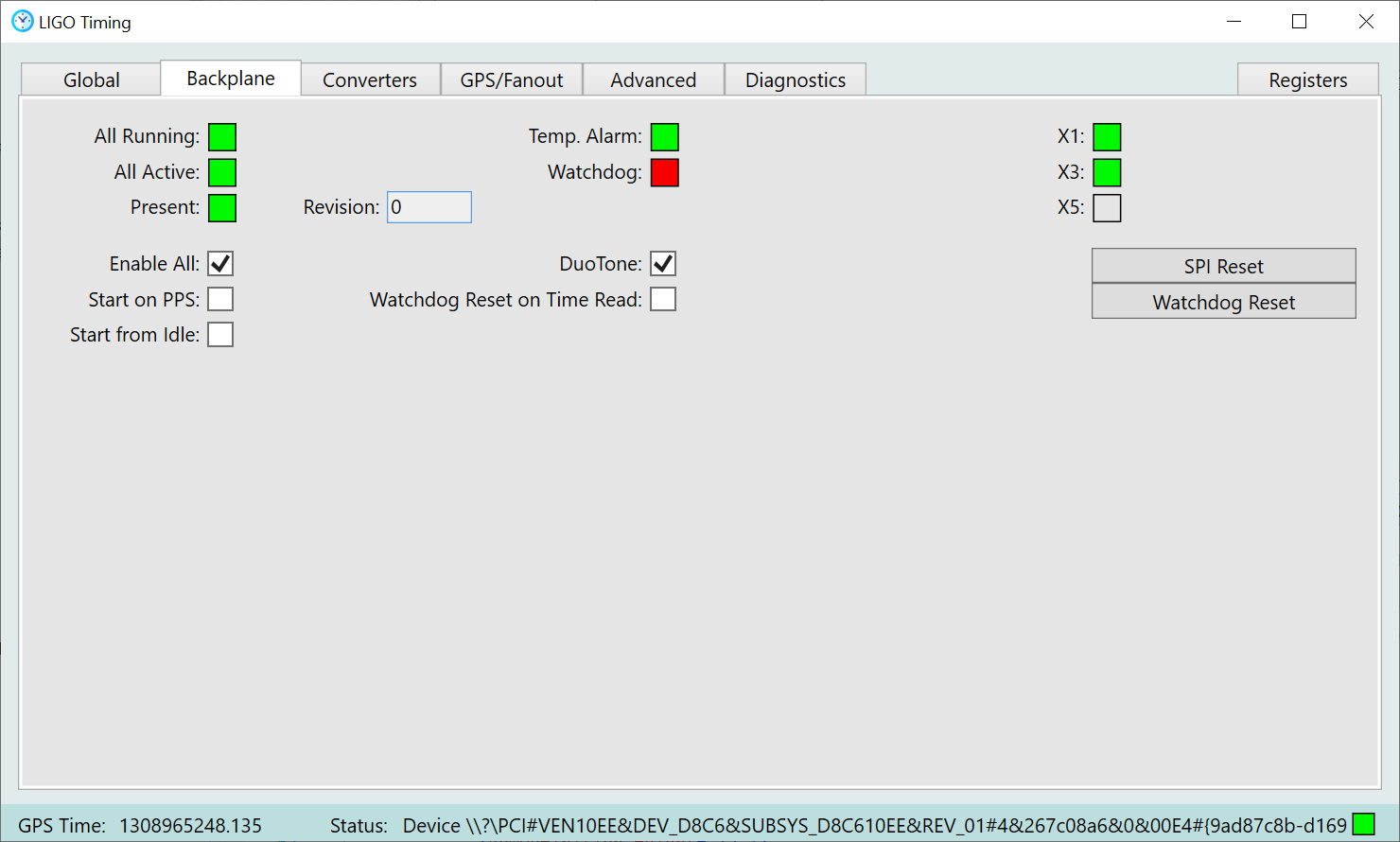 Install two backplane adapter boards into slots 1 and 2, then equip them with DB25 breakout boards.Toggle Slot 1/ADC DT:		 Nominal: Turns off 1st LED in slot 1Toggle Slot 2/ADC DT: 		 Nominal: Turns off 1st LED in slot 2Toggle slot 1/DAC DT: 		 Nominal: Turns off 2nd LED in slot 1Toggle slot 2/DAC DT: 		 Nominal: Turns off 2nd LED in slot 2Toggle slot 1/Bit 1: 			 Nominal: Turns on 3rd LED in slot 1Toggle slot 2/Bit 1: 			 Nominal: Turns on 3rd LED in slot 2Toggle slot 1/Bit 2: 			 Nominal: Turns on 4th LED in slots 1 & 2Toggle 1st switch in slot 1: 		 Nominal: ADC Mon 1 comes on in slot 1Toggle 1st switch in slot 2: 		 Nominal: ADC Mon 1 comes on in slot 2Toggle 2nd switch in slot 1: 		 Nominal: ADC Mon 2 comes on in slot 1Toggle 2nd switch in slot 2: 		 Nominal: ADC Mon 2 comes on in slot 2Toggle 3rd switch in slot 1: 		 Nominal: DAC Mon 1 comes on in slot 1Toggle 3rd switch in slot 2: 		 Nominal: DAC Mon 1 comes on in slot 2Use a clip to probe the pins on the DB25 breakouts. Repeat after toggling “Use LVDS”. Pin 13 can be used as a ground.Pin 1/slot 1: 				 Nominal: 65536 Hz with LVDS onPin 2/slot 1: 				 Nominal: 65536 Hz with LVDS onPin 3/slot 1: 				☐ Nominal: 131072 Hz with LVDS onPin 4/slot 1: 				☐ Nominal: 65536 Hz with LVDS offPin 5/slot 1: 				☐ Nominal: 65536 Hz with LVDS offPin 1/slot 2: 				☐ Nominal: 131072 Hz with LVDS onPin 2/slot 2: 				☐ Nominal: 65536 Hz with LVDS onPin 3/slot 2: 				☐ Nominal: 131072 Hz with LVDS onPin 4/slot 2: 				☐ Nominal: 131072 Hz with LVDS offPin 5/slot 2: 				☐ Nominal: 131072 Hz with LVDS offWith an Ohmmeter check short between pin 8 on slots 1 & 2: 			 ShortWith an Ohmmeter check short between pin 21 on slots 1 & 2: 			 ShortWith a scope check for DuoTone on pin 7 in slot 1:					 OnWith a scope check watchdog on pin 25 in slot 1 (press watchdog button!):		 OnWith a scope check watchdog on pin 25 in slot 2 (press watchdog button!):		 OnInstall two backplane adapter boards into slots 3 and 4, then equip them with DB25 breakout boards.Toggle Slot 3/ADC DT: 		☐ Nominal: Turns off 1st LED in slot 3Toggle Slot 4/ADC DT: 		☐ Nominal: Turns off 1st LED in slot 4Toggle slot 3/DAC DT: 		☐ Nominal: Turns off 2nd LED in slot 3Toggle slot 4/DAC DT: 		☐ Nominal: Turns off 2nd LED in slot 4Toggle slot 3/Bit 1: 			☐ Nominal: Turns on 3rd LED in slot 3Toggle slot 4/Bit 1: 			☐ Nominal: Turns on 3rd LED in slot 4Toggle slot 3/Bit 2: 			☐ Nominal: Turns on 4th LED in slots 3 & 4Toggle 1st switch in slot 3:  		☐ Nominal: ADC Mon 1 comes on in slot 3Toggle 1st switch in slot 4:  		☐ Nominal: ADC Mon 1 comes on in slot 4Toggle 2nd switch in slot 3:  		☐ Nominal: ADC Mon 2 comes on in slot 3Toggle 2nd switch in slot 4:  		☐ Nominal: ADC Mon 2 comes on in slot 4Toggle 3rd switch in slot 3:  		☐ Nominal: DAC Mon 1 comes on in slot 3Toggle 3rd switch in slot 4:  		☐ Nominal: DAC Mon 1 comes on in slot 4Use a clip to probe the pins on the DB25 breakouts. Repeat after toggling “Use LVDS”. Pin 13 can be used as a ground.Pin 1/slot 3: 				☐ Nominal: 262144 Hz with LVDS onPin 2/slot 3: 				☐ Nominal: 262144 Hz with LVDS onPin 3/slot 3: 				☐ Nominal: 524288 Hz with LVDS onPin 4/slot 3: 				☐ Nominal: 262144 Hz with LVDS offPin 5/slot 3: 				☐ Nominal: 262144 Hz with LVDS offPin 1/slot 4: 				☐ Nominal: 524288 Hz with LVDS onPin 2/slot 4: 				☐ Nominal: 262144 Hz with LVDS onPin 3/slot 4: 				☐ Nominal: 524288 Hz with LVDS onPin 4/slot 4: 				☐ Nominal: 524288 Hz with LVDS offPin 5/slot 4: 				☐ Nominal: 524288 Hz with LVDS offWith an Ohmmeter check short between pin 8 on slots 3 & 4: 			☐ ShortWith an Ohmmeter check short between pin 21 on slots 3 & 4:  			☐ ShortWith a scope check watchdog on pin 25 in slot 1 (press watchdog button!): 	☐ OnWith a scope check watchdog on pin 25 in slot 2 (press watchdog button!): 	☐ OnInstall two backplane adapter boards into slots 5 and 6, then equip them with DB25 breakout boards.Toggle Slot 5/ADC DT: 		☐ Nominal: Turns off 1st LED in slot 5Toggle Slot 6/ADC DT: 		☐ Nominal: Turns off 1st LED in slot 6Toggle slot 5/DAC DT: 		☐ Nominal: Turns off 2nd LED in slot 5Toggle slot 6/DAC DT: 		☐ Nominal: Turns off 2nd LED in slot 6Toggle slot 5/Bit 1: 			☐ Nominal: Turns on 3rd LED in slot 5Toggle slot 6/Bit 1: 			☐ Nominal: Turns on 3rd LED in slot 6Toggle slot 5/Bit 2: 			☐ Nominal: Turns on 4th LED in slots 5 & 6Toggle 1st switch in slot 5:  		☐ Nominal: ADC Mon 1 comes on in slot 5Toggle 1st switch in slot 6:  		☐ Nominal: ADC Mon 1 comes on in slot 6Toggle 2nd switch in slot 5:  		☐ Nominal: ADC Mon 2 comes on in slot 5Toggle 2nd switch in slot 6:  		☐ Nominal: ADC Mon 2 comes on in slot 6Toggle 3rd switch in slot 5:  		☐ Nominal: DAC Mon 1 comes on in slot 5Toggle 3rd switch in slot 6:  		☐ Nominal: DAC Mon 1 comes on in slot 6Toggle 4th switch in slot 6:  		☐ Nominal: X1 goes off (backplane tab)Use a clip to probe the pins on the DB25 breakouts. Repeat after toggling “Use LVDS”. Pin 13 can be used as a ground.Pin 1/slot 5: 				☐ Nominal: 1048576 Hz with LVDS onPin 2/slot 5: 				☐ Nominal: 1048576 Hz with LVDS onPin 3/slot 5: 				☐ Nominal: 1 Hz with LVDS onPin 4/slot 5: 				☐ Nominal: 1048576 Hz with LVDS offPin 5/slot 5: 				☐ Nominal: 1048576 Hz with LVDS offPin 1/slot 6: 				☐ Nominal: 1 Hz with LVDS onPin 2/slot 6: 				☐ Nominal: 1048576 Hz with LVDS onPin 3/slot 6: 				☐ Nominal: 1 Hz with LVDS onPin 4/slot 6: 				☐ Nominal: 1 Hz with LVDS offPin 5/slot 6: 				☐ Nominal: 1 Hz with LVDS offWith an Ohmmeter check short between pin 8 on slots 5 & 6: 			☐ ShortWith an Ohmmeter check short between pin 21 on slots 5 & 6:  			☐ ShortWith a scope check watchdog on pin 25 in slot 1 (press watchdog button!): 	☐ OnWith a scope check watchdog on pin 25 in slot 2 (press watchdog button!): 	☐ OnInstall two backplane adapter boards into slots 7 and 8, then equip them with DB25 breakout boards.Toggle Slot 7/ADC DT: 		☐ Nominal: Turns off 1st LED in slot 7Toggle Slot 8/ADC DT: 		☐ Nominal: Turns off 1st LED in slot 8Toggle slot 7/DAC DT: 		☐ Nominal: Turns off 2nd LED in slot 7Toggle slot 8/DAC DT: 		☐ Nominal: Turns off 2nd LED in slot 8Toggle slot 7/Bit 1: 			☐ Nominal: Turns on 3rd LED in slot 7Toggle slot 8/Bit 1: 			☐ Nominal: Turns on 3rd LED in slot 8Toggle slot 7/Bit 2: 			☐ Nominal: Turns on 4th LED in slots 7 & 8Toggle 1st switch in slot 7:  		☐ Nominal: ADC Mon 1 comes on in slot 7Toggle 1st switch in slot 8:  		☐ Nominal: ADC Mon 1 comes on in slot 8Toggle 2nd switch in slot 7:  		☐ Nominal: ADC Mon 2 comes on in slot 7Toggle 2nd switch in slot 8:  		☐ Nominal: ADC Mon 2 comes on in slot 8Toggle 3rd switch in slot 7:  		☐ Nominal: DAC Mon 1 comes on in slot 7Toggle 3rd switch in slot 8:  		☐ Nominal: DAC Mon 1 comes on in slot 8Toggle 4th switch in slot 8:  		☐ Nominal: X3 goes off (backplane tab)Use a clip to probe the pins on the DB25 breakouts. Repeat after toggling “Use LVDS”. Pin 13 can be used as a ground.Pin 1/slot 7: 				☐ Nominal: 32768 Hz with LVDS onPin 2/slot 7: 				☐ Nominal: 32768 Hz with LVDS onPin 3/slot 7: 				☐ Nominal: 0.5 Hz with LVDS onPin 4/slot 7: 				☐ Nominal: 32768 Hz with LVDS offPin 5/slot 7: 				☐ Nominal: 32768 Hz with LVDS offPin 1/slot 8: 				☐ Nominal: 0.5 Hz with LVDS onPin 2/slot 8: 				☐ Nominal: 32768 Hz with LVDS onPin 3/slot 8: 				☐ Nominal: 0.5 Hz with LVDS onPin 4/slot 8: 				☐ Nominal: 0.5 Hz with LVDS offPin 5/slot 8: 				☐ Nominal: 0.5 Hz with LVDS offWith an Ohmmeter check short between pin 8 on slots 7 & 8: 			☐ ShortWith an Ohmmeter check short between pin 21 on slots 7 & 8:  			☐ ShortWith a scope check watchdog on pin 25 in slot 1 (press watchdog button!): 	☐ OnWith a scope check watchdog on pin 25 in slot 2 (press watchdog button!): 	☐ OnInstall two backplane adapter boards into slots 9 and 10, then equip them with DB25 breakout boards.Toggle Slot 9/ADC DT: 		☐ Nominal: Turns off 1st LED in slot 9Toggle Slot 10/ADC DT:  		☐ Nominal: Turns off 1st LED in slot 10Toggle slot 9/DAC DT: 		☐ Nominal: Turns off 2nd LED in slot 9Toggle slot 10/DAC DT:  		☐ Nominal: Turns off 2nd LED in slot 10Toggle slot 9/Bit 1: 			☐ Nominal: Turns on 3rd LED in slot 9Toggle slot 10/Bit 1: 			☐ Nominal: Turns on 3rd LED in slot 10Toggle slot 9/Bit 2: 			☐ Nominal: Turns on 4th LED in slots 9 & 10Toggle 1st switch in slot 9:  		☐ Nominal: ADC Mon 1 comes on in slot 9Toggle 1st switch in slot 10: 		☐ Nominal: ADC Mon 1 comes on in slot 10Toggle 2nd switch in slot 9:  		☐ Nominal: ADC Mon 2 comes on in slot 9Toggle 2nd switch in slot 10: 		☐ Nominal: ADC Mon 2 comes on in slot 10Toggle 3rd switch in slot 9:  		☐ Nominal: DAC Mon 1 comes on in slot 9Toggle 3rd switch in slot 10: 		☐ Nominal: DAC Mon 1 comes on in slot 10Use a clip to probe the pins on the DB25 breakouts. Repeat after toggling “Use LVDS”. Pin 13 can be used as a ground.Pin 1/slot 9: 				☐ Nominal: 16384 Hz with LVDS onPin 2/slot 9: 				☐ Nominal: 16384 Hz with LVDS onPin 3/slot 9: 				☐ Nominal: 8192 Hz with LVDS onPin 4/slot 9: 				☐ Nominal: 16384 Hz with LVDS offPin 5/slot 9: 				☐ Nominal: 16384 Hz with LVDS offPin 1/slot 10: 				☐ Nominal: 8192 Hz with LVDS onPin 2/slot 10: 				☐ Nominal: 16384 Hz with LVDS onPin 3/slot 10: 				☐ Nominal: 8192 Hz with LVDS onPin 4/slot 10: 				☐ Nominal: 8192 Hz with LVDS offPin 5/slot 10: 				☐ Nominal: 8192 Hz with LVDS offWith an Ohmmeter check short between pin 8 on slots 9 & 10: 			☐ ShortWith an Ohmmeter check short between pin 21 on slots 9 & 10:  			☐ ShortWith a scope check watchdog on pin 25 in slot 1 (press watchdog button!): 	☐ OnWith a scope check watchdog on pin 25 in slot 2 (press watchdog button!): 	☐ OnPass/Fail☐ Pass☐ Fail________________________________________________________________________________________________________________________________________________________________________________________________________________________________________________________________________________________________________________________________________________________________________________________________________________________________________________________________________________________________________________________________________________________________________________________________________________________________________________________________________________________________________________________________________________________________________________________________________________________________________________________________________________________________________________________________________________________________________________________________________________________________________________________________________________________________________________________________________________________________________________________________________________________________________________________________________________________________________________________________________________________________________________________________________________________________________________________________________________________________________________________________________________________________________________________________________________________________________________________________________________________________________________________________________________________________________________________________California Institute of TechnologyLIGO Project – MS 18-341200 E. California Blvd.Pasadena, CA 91125Phone (626) 395-2129Fax (626) 304-9834E-mail: info@ligo.caltech.eduMassachusetts Institute of TechnologyLIGO Project – NW22-295Phone (617) 253-4824Fax (617) 253-7014E-mail: info@ligo.mit.eduLIGO  ObservatoryPhone 509-372-8106Fax 509-372-8137LIGO  ObservatoryPhone 225-686-3100Fax 225-686-7189